晨越建管2018届春季校园招聘简章中国工程管理第一股（股票代码：832859）中国第一批建设项目管理公司第一家提出全过程全甲级一站式服务的工程管理公司中国建筑大数据应用的开拓者第一家全面进军核电、轨道交通、水利水电、能源、环保、国防工程、航空航天领域的工程管理公司公司简介：晨越建设项目管理集团股份有限公司（简称：晨越建管）自2004年8月成立以来，历经13年发展，已累计为业主完成逾千个建设项目的工程管理任务，成为具备32项专业资质（15项甲级资质、17项乙级资质）的综合性、专业化工程管理公司。晨越建管拥有晨越造价、中科晨越大数据、晨越核工程、 晨越设计、晨越中科环境工程、晨越检测、华越供应链等7家子公司。作为“国家高新技术企业”、“成都市企业技术中心”、“四川省BIM专业委员会执行主任单位”、 “四川省房地产协会副会长单位”，公司连续多年荣获“中国建筑业优秀监理品牌企业”、“全国先进工程监理企业”、“全国政府放心用户满意十佳优秀招标代理机构”、“全国工程造价咨询行业重质量守信用AAA级十佳示范卑位”、“四川省优秀工程造价咨询企业”、“成都市政府投资项目评実工作优秀咨询机构”等数十项荣誉称号。事启于晨，业臻达越！热诚欢迎广大优秀毕业生加盟晨越建管，携手共创美好未来！招聘专业：博士/硕士学历：环境工程、土壤、地下水相关专业岗位详情：地下水评估工程师：1人岗位职责：1、负责地下水项目的现场勘探、资料收集、报告编制；2、协助部门领导进行相关类别或地下水项目的审核工作；3、协助公司市场部进行地下水环境影响评价业务的开发及市场的拓展；4、公司交办的其他工作。任职条件：1、地下水、环境工程及相关专业研究生以上学历；2、熟悉环境保护行业相关政策、法规及规范要求；3、熟悉地下水行业、且有相关工作经验者优先；4、熟悉操作CAD、MODFLOW、GMS等软件者优先；5、工作积极、认真负责，服从安排，能按时按质完成任务；6、具有加强的亲和力与沟通能力；7、吃苦耐劳，抗压能力强。环境评估工程师：1人岗位职责：1、负责环评项目的现场勘探、资料收集、报告编制、报告送审、报告评审及报批；2、协助部门领导进行相关类别或行业环评报告审核工作；3、协助商务部协调有关政府部门和业主对环境影响评价文件的报批；4、协助公司市场部进行环境影响评价业务的开发及市场的拓展。任职条件：1、环境、土壤、地下水等相关专业研究生以上学历；2、熟悉环评行业相关政策、法规及规范要求，能够独立编写报告书，有负责省级及以上审批级别项目编制的经验的优先；3、工作积极、认真负责，服从安排，能按时按质完成任务；4、熟悉操作CAD制图及其他一般办公软件；5、具有加强的亲和力与沟通能力；6、吃苦耐劳，抗压能力强。土壤评估工程师：1人 岗位职责：1、负责工业企业及农田土壤污染项目的现场勘探、资料收集、场地调查和风险评估报告编制；2、负责污染土壤的修复工程设计和技术服务；3、负责土壤修复工程项目实施的技术指导；4、协助公司市场部进行商务谈判和对外技术交流；5、公司交办的其他工作。任职条件：1、土壤修复、环境工程及相关专业研究生以上学历；2、熟悉环境保护行业相关政策、法规及规范要求；3、熟悉工业企业工艺流程、有土壤修复治理行业工作经验者优先；4、熟悉操作CAD、GIS等软件者优先；5、工作积极、认真负责，服从安排，能按时按质完成任务；6、具有加强的亲和力与沟通能力；7、吃苦耐劳，抗压能力强。以上岗位均实行项目奖金制度。联系方式：联系人：温先生、郭先生电  话：028-85336387转205/666手  机：18215672227  15123341607  邮  箱：wendong@cdcy.cn  guozirong@cdcy.cn  地  址：成都市高新区天府大道北段1480号拉德方斯东楼九楼网　站　www.cdcy.cn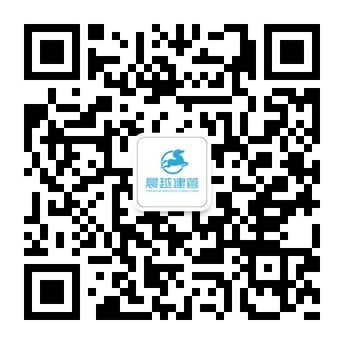 扫描二维码，关注我公司，了解我们更多信息，以帮助您融入！